1-BİRİM       Bağlı Olduğu Klinik2-GÖREV ADI      Hemovijilans Klinik Sorumlusu3-AMİR VE ÜST AMİRLER       Başhekimlik- Sağlık Bakım Hizmetleri Müdürü4-GÖREV DEVRİ        Hizmet Biriminin Kapasitesi Doğrultusunda Personel Sayısı Ve Pozisyon Profilleri Hizmet Biriminin Sorumlusu Tarafından Belirlenecek Başka Bir Personel5-TEMEL İŞ VE SORUMLULUKLARHizmet biriminin verimli, kaliteli, uyum ve işbirliği içinde çalışmasını sağlamak,  Hizmet birimindeki tüm çalışmaların yasal mevzuata, bağlı olduğu kalite standartlarına ve standart işletim prosedürlerine uygun olarak yürütülmesini sağlamak, Hizmet verdiği sağlık kuruluşunun transfüzyon komitesinin doğal üyesi olmakHizmet Verdiği Birimdeki Hastalara Ait Transfüzyon İzlem Formu ile Birlikte Hemovijilans Sisteminin sürdürülebilirliği İçin İstenen Verileri, Hemovijilans Hemşiresine İletilmesini Sağlamak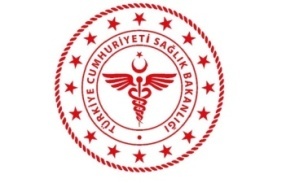 T.C.SAĞLIK BAKANLIĞISİLOPİ DEVLET HASTANESİTRANSFÜZYON MERKEZİ HEMOVİJİLANS KLİNİK SORUMLUSU (HVKS)T.C.SAĞLIK BAKANLIĞISİLOPİ DEVLET HASTANESİTRANSFÜZYON MERKEZİ HEMOVİJİLANS KLİNİK SORUMLUSU (HVKS)T.C.SAĞLIK BAKANLIĞISİLOPİ DEVLET HASTANESİTRANSFÜZYON MERKEZİ HEMOVİJİLANS KLİNİK SORUMLUSU (HVKS)T.C.SAĞLIK BAKANLIĞISİLOPİ DEVLET HASTANESİTRANSFÜZYON MERKEZİ HEMOVİJİLANS KLİNİK SORUMLUSU (HVKS)KODU:  STH.GT.02YAYIN TARİHİ: 17.01.18REVİZYON NO: 01REVİZYON TARİHİ: 03.05.19SAYFA NO: 1/1HAZIRLAYAN KONTROL EDENONAY 